10.03.2019 I Niedziela Wielkiego Postu1. Dzisiaj  PZC  przeprowadza  zbiórkę  do  puszek  na  rodzinę  w  Aleppo. GHADER  HANNA  ma  36  lat  z  rodzeństwem GEORGET  lat  17  i  YEGHISH   lat  15. Rodzice  tego  rodzeństwa  zginęli  w  czasie  wojny. Ghader  opiekuje  się  rodzeństwem,  które  jest  jeszcze  bardzo  młode. 2. Msza św. w intencji: "O trzeżwość w naszych rodzinach" dzisiaj o 18.00. Po niej zapraszamy na spotkanie Apostolstwa Trzeźwości w GOKu. 3. Wzorem lat ubiegłych, Parafialny Zespół Caritas włącza się w akcję charytatywną pod nazwą Skarbonka Jałmużny Wielkopostnej. Skarbonki wystawione są na bocznych ołtarzach z tyłu kościoła. Chętne osoby mogą wziąć Skarbonkę do domu i uczestniczyć w tym geście miłosierdzia. Akcja polega na powstrzymaniu się od zbędnych wydatków w okresie Wielkiego Postu (np. słodyczy, zabawek, ubrań, papierosów), w rezultacie czego można zaoszczędzone pieniądze przekazać na pomoc potrzebującym. Zebrane środki będą przeznaczone na sfinansowanie paczek żywnościowych przed świętami Wielkanocnymi potrzebującym parafianom. Uroczyste złożenie Skarbonek nastąpi w Niedzielę Palmową, tak jak to miało miejsce w ubiegłym roku. Zachęcamy do włączenia się w to dzieło.4. W najbliższą   Niedzielę Wielkiego Postu  będą zbierane są ofiary do puszek, które zostaną przekazane polskim misjonarzom pracującym w różnych krajach świata na wszystkich kontynentach. Tej akcji patronuje Dzieło Pomocy „Ad Gentes”, którego głównym celem jest wspieranie polskich misjonarzy na świecie w realizacji ich misji udzielając im pomocy materialnej na cele ewangelizacyjne, edukacyjne, medyczne i charytatywne.5. W sobotę o godz. 17.45 w salce przy kościele odbędzie się spotkanie KSM6. W sobotę o godz. 17.45 w kościele odbędzie się kolejna katecheza dla rodziców i chrzestnych. Uroczyste udzielanie chrztu po Wielkim Poście odbędzie się Wielką Sobotę podczas Wigilii Paschalnej, która rozpocznie się o godz. 19.00 oraz w Poniedziałek Wielkanocny o godz. 11.307. W następną niedzielę o godz. 10.30 w salce przy kościele odbędą się katechezy dla narzeczonych.8. Pierwsze spotkanie formacyjne małżeństw z Domowego Kościoła odbędzie się w niedzielę 31 marca o godz. 14.30 w salce przy kościele. Małżonkowie na spotkanie zabierają ze sobą  różaniec i Pismo Święte, formacja małżeństw przebiega pod kierunkiem księdza oraz pary prowadzącej z poza parafii. Zapraszamy wszystkie chętne małżeństwa, które chciałyby pogłębić swoją wiarę w oparciu o wspólnotę oraz sakrament małżeństwa.9. Bóg  zapłać  za  ofiary na  kościół: bezimienna – 200 zł, bezimienna – 1000 zł, Danuta i Ryszard Janczuk – 200 zł, Eugenia Jurko – 100 zł, bezimienna – 100 zł, ś.p. Stanisława Lech – 200 zł, bezimienna – 1000 zł, bezimienna – 1000 zł, Maria Sulikowska – 1000 zł10. W tym tygodniu odeszli do Pana: Mariusz Romaniuk, Stanisława Lech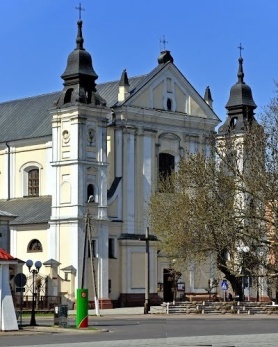 10 marca 2019 r.W CIENIUBazylikiPismo Parafii Trójcy św. w Janowie Podlaskim-do użytku wewnętrznego-I Niedziela Wielkiego Postu
Łk 4, 1-13
Jezus przebywał w Duchu Świętym na pustyni i był kuszony
Słowa Ewangelii według Świętego Łukasza
Pełen Ducha Świętego, powrócił Jezus znad Jordanu, a wiedziony był przez Ducha na pustyni czterdzieści dni, i był kuszony przez diabła. Nic przez owe dni nie jadł, a po ich upływie poczuł głód. Rzekł Mu wtedy diabeł: «Jeśli jesteś Synem Bożym, powiedz temu kamieniowi, żeby stał się chlebem». Odpowiedział mu Jezus: «Napisane jest: „Nie samym chlebem żyje człowiek”». Wówczas powiódł Go diabeł w górę, pokazał Mu w jednej chwili wszystkie królestwa świata i rzekł do Niego: «Tobie dam potęgę i wspaniałość tego wszystkiego, bo mnie są poddane i mogę je dać, komu zechcę. Jeśli więc upadniesz i oddasz mi pokłon, wszystko będzie Twoje». Lecz Jezus mu odrzekł: «Napisane jest: „Panu, Bogu swemu, będziesz oddawał pokłon i Jemu samemu służyć będziesz”». Zawiódł Go też do Jerozolimy, postawił na szczycie narożnika świątyni i rzekł do Niego: «Jeśli jesteś Synem Bożym, rzuć się stąd w dół. Jest bowiem napisane: „Aniołom swoim da rozkaz co do ciebie, żeby cię strzegli, i na rękach nosić cię będą, byś przypadkiem nie uraził swej nogi o kamień”». Lecz Jezus mu odparł: «Powiedziano: „Nie będziesz wystawiał na próbę Pana, Boga swego”». Gdy diabeł dopełnił całego kuszenia, odstąpił od Niego do czasu.PONIEDZIAŁEK – 11 marcaPONIEDZIAŁEK – 11 marca7.00 1. +Krzysztofa Zielińskiego – of. Legion Małych Rycerzy2. +Marka Jureczka w 25 r. i zmarłych z rodziny3. +Mariusza Romaniuka w 9 dz17.001. +Eugeniusza, Annę, Jadwigę, zm z rodz Melaniuków i Żuków – of. rodzina2. +Jadwigę i Floriana Korlaga, Katarzynę i Stanisława Maślewskich – of. rodzinaWTOREK – 12 marcaWTOREK – 12 marca7.00 1. +Mariana Palucha w 3 r., Antoniego Mogielnickiego w 43 r., Antoniego Mogielnickiego – of. Dzieci i wnuki2. +Janinę Janusz, Stanisława, zm z rodz Żmudzińskich17.001. +Janusza Jakoniuka w 3 r.2. +Krystynę, Helenę, Władysława, Józefa, Sylwestra Butkiewiczów, Leokadię, Franciszka Zdanowskich, Jana Kurniawkę, Józefa, Stanisława, Zbigniewa Malczewskich – of. Rodzina ButkiewiczówŚRODA – 13 marcaŚRODA – 13 marca7.00 1. Za dzieci objęte modlitwą w Różach Różańcowych Rodziców2. +Krystynę Wawryniuk – of. KŻR z Janowa Podl. zel Haliny Chomiuk17.001. W intencji uczestników nowenny do MBNP2. +Jadwigę Stefańską w 30 dzCZWARTEK – 14 marcaCZWARTEK – 14 marca7.001. +Marię w 30 r., zmarłych rodziców z obu stron, Alicję, Stanisława, Tadeusza, zm z rodz Hodunów i Filipiuków – of. Rodzina z Buczyc2. +Celinę Wysocką w 30 dz17.001. +Wiktora i Sabinę Brzezińskich – of. dzieci2. +Jerzego Deszyńskiego w (r.), Mariannę, Bronisława – of. Andrzej OkońPIĄTEK – 15 marcaPIĄTEK – 15 marca7.001. +Zenona Iwanowskiego w 50 r. – of. Rodzina2. +Stanisławę Lech w 9 dz17.001. Dz – bł o błogosławieństwo dla dzieci i wnuków – of. Teresa Chilkiewicz2. +Annę w (r.), Stanisława w (r.), Antoniego, Antoninę, Stefanię, Zofię, Jadwigę, zm z rodz Tychmanowiczów, Edwarda, Marka – of. Anna CzyżakSOBOTA – 16 marcaSOBOTA – 16 marca7.001. +Romana, Zenona, Janinę, Antoniego, Zbigniewa z racji imienin2. +Aleksandrę Palimąka w 30 dz17.001. +Aleksandra w (r.), Bronisławę w (r.), Helenę, Zofię, Franciszka2. Dz – bł w 12 r. urodzin Andrzeja o zdrowie Boże bł i opiekę MBNIEDZIELA – 17 marcaNIEDZIELA – 17 marca8.001. +Annę, Henryka, Piotra – of. Romuald Benedyczuk2. +Władysława, Zbigniewa, Stanisława Zdanowskich9.301. +Mariannę Bocheńską – of. Uczestnicy różańca2. +Za zmarłych polecanych w wypominkach parafialnych11.30+Jadwigę Kociubińską w 3 r. – of. córka17.00+Annę w (r.), zm z rodz Krzyształowiczów – of. córka